108年度臨床醫事人員培訓計畫語言治療師/聽力師臨床師資培育研習營(南區)主辦單位：衛生福利部承辦單位：財團法人醫院評鑑暨醫療品質策進會合作規劃單位：台灣聽力語言學會課程目的：為配合衛生福利部推動各醫事類別「一年期醫事人員訓練計畫」，以協助臨床教師          發展教學技巧與能力，並提升教學品質。報名資格：具教學醫院三年以上專任語言治療/聽力執業經驗之現職語言治療師/聽力師優先。          若有名額歡迎無上述經驗之語言治療師/聽力師報名參加。時間/地點： 108年9月21日(六)下午13:30-17:00                 高雄醫學大學濟世大樓2樓CS211教室 (高雄市三民區十全一路100號 )    報名時間：即日起至108年9月13日止。報名人數：語言治療師50名、聽力師50名。報名費用：免費（錄取而未出席者，將列入日後報名管制名單）。 報名方式：線上報名：請至台灣聽力語言學會「研習活動」網頁                    （http://www.slh.org.tw/index.php?do=news&tpid=4&pid=41)填妥報名表。              ＊請報名時檢附執業執照正反面影本。洽詢單位：台灣聽力語言學會【電話(02)2599-4956】學分認證：語言治療/聽力專業課程積分申請中。財團法人醫院評鑑暨醫療品質策進會教育訓練時數。其他注意事項： (一)  尊重演講者，研習學員請勿自行錄影、錄音。 (二)  為響應環保署紙杯減量政策及維護場地清潔，惠請與會者自行攜帶「附杯蓋環保杯」。 (三)  會場內禁止飲食。 (四)  本次無提供紙本講義和研習證明，將寄電子檔，請務必於報名時留下電子信箱。課程表十四、講師介紹      鄭維德 聽力師          現職：高雄長庚紀念醫院耳鼻喉科聽力師          學歷：長庚大學醫療機電工程研究所碩士                中山醫學大學語言治療與聽力學系          經歷：林口長庚紀念醫院耳鼻喉部研究助理      吳咸蘭 助理教授兼主任          現職：中華醫事科技大學 語言治療系助理教授兼主任                    學歷：美國東北大學語言治療碩士                高雄師範大學特教系博士(溝通障礙組)          經歷：高雄師範大學特教系專任助理教授                高雄師範大學聽語所兼任助理教授      林文斾 醫事放射師          現職：三軍總醫院放射診斷部醫事放射師          學歷：元培科技大學放射系研究所          經歷：三軍總醫院放射診斷部              電腦斷層組長                磁振造影組長                行政技術長                品保技術長                總技術長十五、交通資訊：    ※火車高雄站後站出口距本校約兩公里，車程約5分鐘。    ※小港機場轉搭計程車約30分鐘。    ※開車沿中山高速公路南下，      ◎下「鼎金交流道」於民族路左轉，再於同盟路右轉，即達本校。      ◎下「九如交流道」沿九如路往火車站方向，於自由路右轉，遇同盟路右轉，即達本校。    ※高鐵車站轉搭計程車約17分鐘，沿大中路於自由路右轉，再於同盟路左轉即達本校。    ※高捷車站轉搭捷運接駁公車，由後驛站出入口2搭乘紅29接駁車，即達本校。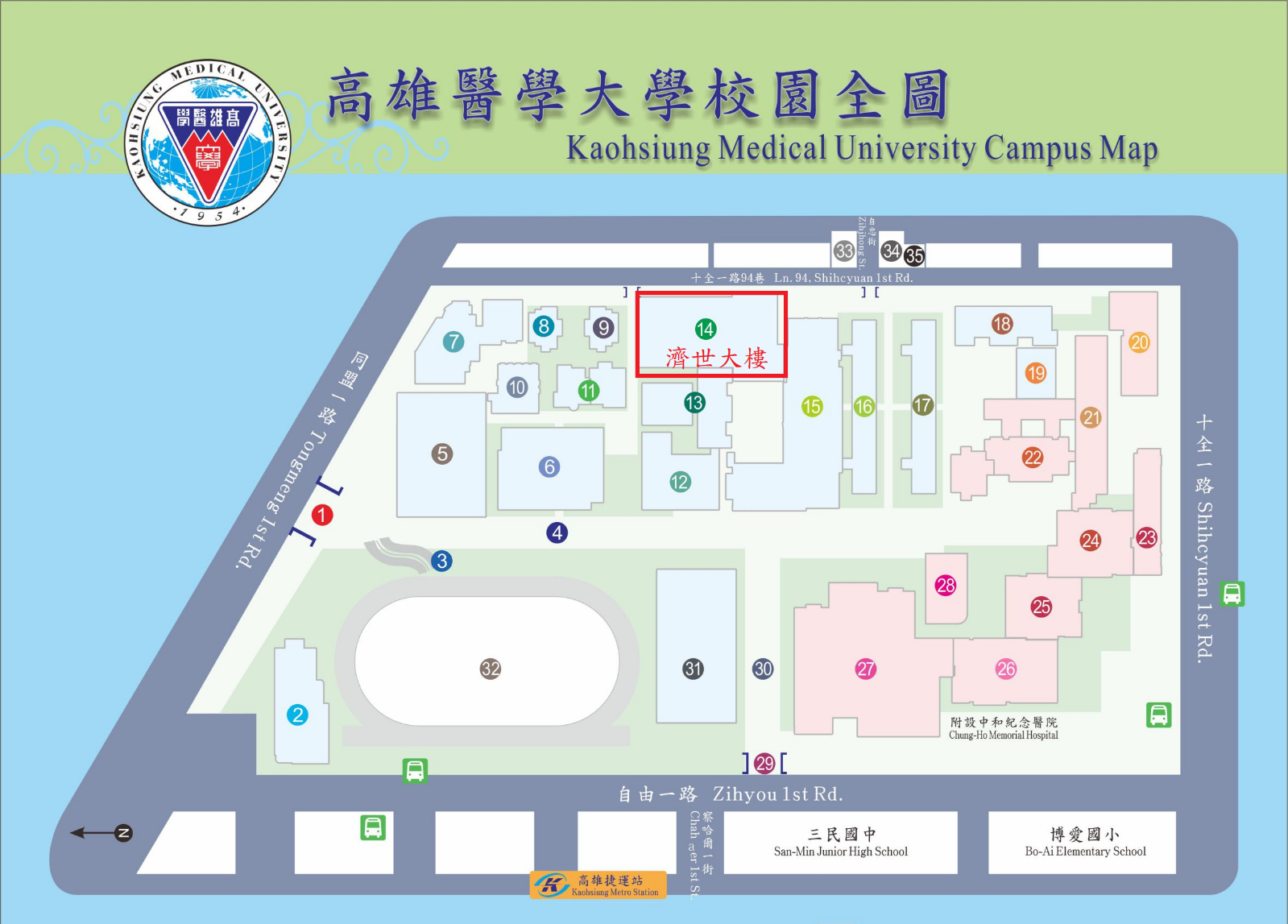 時間主題講師主持人13:00-13:30報到       13:30-14:30如何成為優質的臨床教師:臨床督導定義、任務、策略鄭維德 聽力師吳德芳 理事14:30-14:40休息14:40-15:40如何運用教學評量工具於臨床教學(聽語)吳咸蘭 助理教授兼主任陳怡仁 語言治療師14:40-15:40如何運用教學評量工具於臨床教學(聽語)吳咸蘭 助理教授兼主任陳怡仁 語言治療師15:40-15:50休息15:50-16:50計畫主持人應具備的核心能力林文斾 醫事放射師龔曉梅 理事長16:50-17:00Q&A